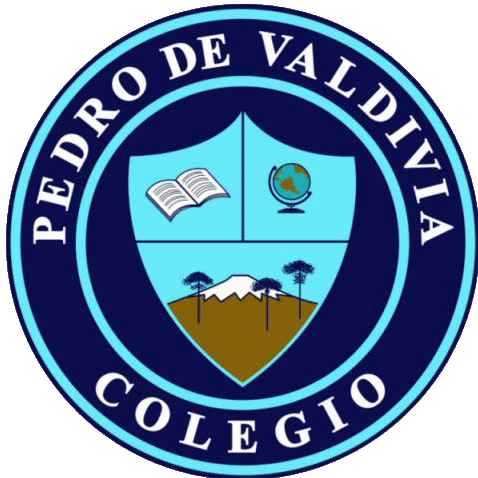 CRONOGRAMA DE ACTIVIDADESMES: JUNIOUNIDAD Nº2 El ClasicismoDOCENTE: Elena  Varela LopezCURSO O NIVEL: 3º MedioASIGNATURA:Ed MusicalSEMANA /FECHAOBJETIVOACTIVIDADESADECUACIÓN  PIE RECURSOFECHA ENTREGA 01/06/2020Conocer que es el periodo de la Música Clásica y sus máximos exponentesInvestigar sobre El ClasismoCompositores, obras y grupos instrumentalesVideo de apoyoMaterial de informaciónCita de sitios web15/062020Escuchar  Música clásica  seleccionar obra25/06/2020Realizar una obra corporal que exprese con diversos objetos de apoyo la Obra 26 de junio máxima fecha